SC 09/2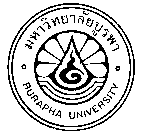 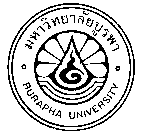 แบบฟอร์มขอเก็บรักษาเล่มวิทยานิพนธ์/ดุษฎีนิพนธ์		*********************************************************************************************	I (Prof, Assoc Prof, Asst. Prof)............................................................................................is a principal advisor ofStudent’s name  ……………………………………Student I.D.…………………Semester of admission…………… /20........  Master’s Degree 	Plan	 	 A1(ก1)	 A2(ก2)  Doctoral Degree 	Plan		 1.1	 1.2   2.1	 2.2
Major………………………….....…................................. Phone………………………………..… 	e-mail : ..............................................Thesis/Dissertation Title……………………………………………………………………………………………………………...........................................………………………………………………………………………………………………………………………………….…………………………………………………….Date of oral examination……….……………… ………………….We would like to request for thesis/dissertation access restriction and would like to secure the entine work becase			  completed a patent process according to application no................................................			  will be applying for a patent (within 90 days after the oral examination date)(If the application process is not completed within 90 days Thesis/Dissertation must be submitted to faculty of Science)	Signed.........................................................................		Signed.........................................................................		(.............................................................)			(.............................................................)		            Student’s name				             Principal advisorDate...................................................			Date...................................................Recommendation:	  Endorsed		  Not EndorsedSigned……………………………..…………….	…(……………………………………………...)Chairperson, Degree Program CommitteeDate……................….….Recommendation:	  Endorsed		  Not EndorsedSigned……………………………..…………….(……………………………………………...)Head of DepartmentDate……......................….…Approval Status	  Approved		  Not Approved						Signed …………………………………………………….							(……………………………………………...)								Dean of Faculty of Science							   Date……….../………..…/…….….Approval Status	  Approved		  Not Approved						Signed …………………………………………………….							(……………………………………………...)								Dean of Faculty of Science							   Date……….../………..…/…….….